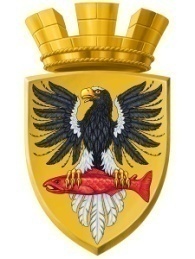 Р О С С И Й С К А Я  Ф Е Д Е Р А Ц И ЯКАМЧАТСКИЙ КРАЙП О С Т А Н О В Л Е Н И ЕАДМИНИСТРАЦИИ ЕЛИЗОВСКОГО ГОРОДСКОГО ПОСЕЛЕНИЯОт    07.05.2019 года                                                                                                              №  472-п         г.ЕлизовоОб аннулировании адреса объекту индивидуального жилищного строительства с кадастровым номером 41:05:0101004:1051 и о присвоении нового адреса объекту индивидуального жилищного строительства с кадастровым номером 41:05:0101004:1051 и земельному участку с кадастровым номером 41:05:0101004:1329	Руководствуясь статьей 14 Федерального закона от 06.10.2003 № 131-ФЗ «Об общих принципах организации местного самоуправления в Российской Федерации», ч.3 ст.5 и ч.3 ст.9 Федерального закона от 28.12.2013 № 443-ФЗ «О федеральной информационной адресной системе и о внесении изменений в Федеральный закон «Об общих принципах организации местного самоуправления в Российской Федерации», Уставом Елизовского городского поселения, согласно Правилам присвоения, изменения и аннулирования адресов, утвержденным постановлением Правительства Российской Федерации от 19.11.2014 № 1221, на основании заявления Мустафаева И.А. о, принимая во внимание выписку из Единого государственного реестра недвижимости об основных характеристиках и зарегистрированных правах на объект недвижимости, удостоверяющую проведенную государственную регистрацию прав собственности на земельный участок от 09.01.2019 № 41:05:0101004:1329-41/008/2019-1, выписку из Единого государственного реестра недвижимости об основных характеристиках и зарегистрированных правах на объект недвижимости, удостоверяющую проведенную государственную регистрацию прав собственности на объект индивидуального жилищного строительства от 13.08.2015 № 41-41/001-41/002/001/2015-4508/1,ПОСТАНОВЛЯЮ:Аннулировать адрес объекту индивидуального жилищного строительства, с кадастровым номером 41:05:0101004:1051: Россия, Камчатский край, Елизовский муниципальный район, Елизовское городское поселение, Елизово г.,  Винокурова ул., д. 3. Уникальный номер адреса объекта адресации в государственном адресном реестре 1b589d51-8033-4491-b4d3-75ba8950be96.Присвоить новый адрес объекту индивидуального жилищного строительства, с кадастровым номером 41:05:0101004:1051: Россия, Камчатский край, Елизовский муниципальный район, Елизовское городское поселение, Елизово г.,  Винокурова ул., д. 1а.Присвоить адрес земельному участку с кадастровым номером 41:05:0101004:1329: Россия, Камчатский край, Елизовский муниципальный район, Елизовское городское поселение, Елизово г.,  Винокурова ул., 1а.Направить настоящее постановление в Федеральную информационную адресную систему для внесения сведений установленных данным постановлением.Муниципальному казенному учреждению «Служба по обеспечению деятельности администрации Елизовского городского поселения» опубликовать (обнародовать) настоящее постановление в средствах массовой информации и разместить в информационно-телекоммуникационной сети «Интернет» на официальном сайте администрации Елизовского городского поселения.Контроль за исполнением настоящего постановления возложить на руководителя Управления архитектуры и градостроительства администрации Елизовского городского поселения.Глава администрации Елизовского городского поселения                                                       Д.Б. Щипицын